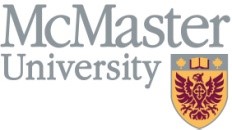 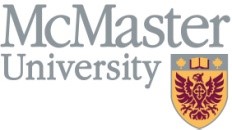  In order to proceed with your scholarly paper, please complete the following form and submit it to the HRM Curriculum Committee via e-mail to hrmasst@mcmaster.ca for review. HRM Scholarly Paper | Topic Approval Form Please list the 7 HRM courses you have completed and the title of the final assignment you submitted for each course. Proposed Title:         Submitted by: 	      Student Number:         MSc Advisor:  	      Abstract:  Please submit an abstract (no more than 500 words) that describes the topic / controversy you wish to address including background, relevance and specific objectives that will be addressed in the paper. HRM Courses Completed Title of Final Assignment FOR INTERNAL USE ONLY  Date Proposal Received for Review:  Curriculum Committee Reviewer:  Faculty Advisor (Reader #1)  Reader #2:  Date Proposal Approved:  Date Scholarly Paper Due:  Date Faculty Reviews Due:  Notes, rewrites if any: 